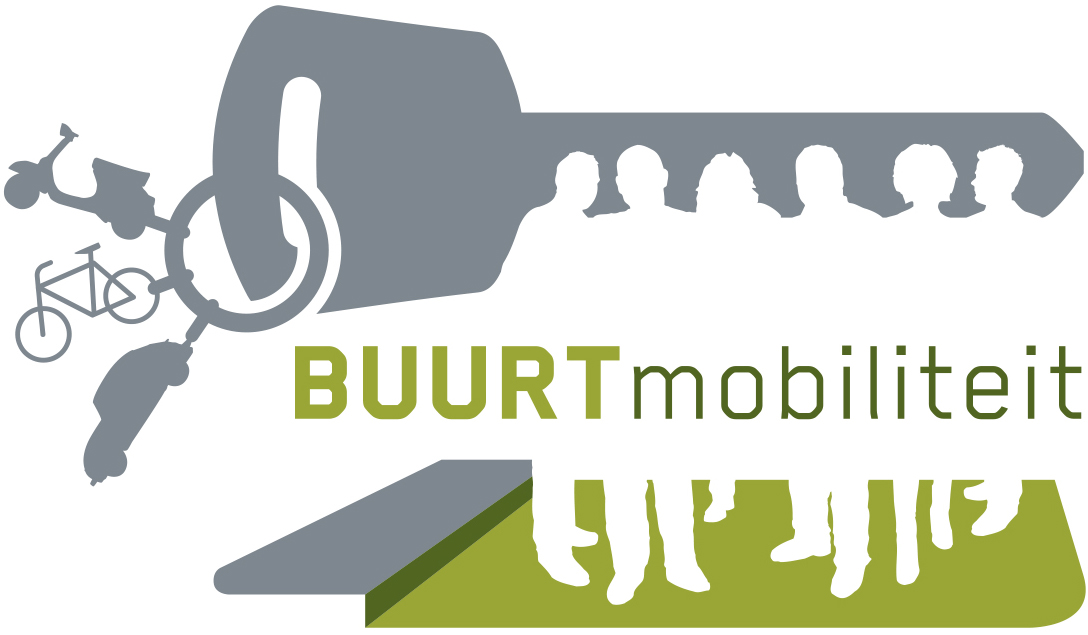 Plaats hier uw eigen tekst. Lettertype:Arial VetKleur: donkergrijs.dsddasdsadsadHiernaast kunt i.p.v. het logo van Buurtmobiliteit ook uw eigen logo plaatsen.